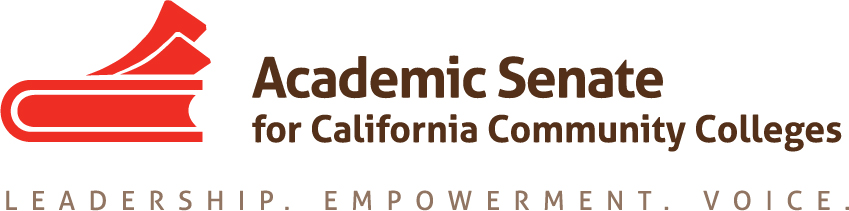 Educational Policies CommitteeDecember 14, 20163:00 pm – 4:00 pmCCC ConferDial your telephone conference line: 1-913-312-3202*Presenter Passcode: 8995005Participant Passcode: 757268*Toll free number available: 1-888-886-3951MINUTESMembers Present: Ginni May, Randy Beach, Donna Greene, Catherine McKay, Michael Flores, Andrea Devitt, Saleem Moinuddin, Lillian Batista-EdwardsSelect note takerRandy Beach will take notesApproval of AgendaApprovedApproval of minutes – done by emailThe minutes of the November 9 meeting were approved by email. Ginni May mentioned that Lillian Batista-Edwards had to resign from the committee, due the work load. Paper Outline – Effective Practices for Educational Program DevelopmentFinal Draft to Exec February 24First Draft to Exec January 27First rough draft for discussion January 11Section drafts due to G. May December 16Ginni May reviewed the timeline for turning in the drafts of the paper and confirmed for committee members to turn in their section of the draft by midnight on Friday, December 16. The committee will review the first rough draft on January 11 at its meeting in Sacramento. A first draft will go to the Executive Committee on January 27, and a final draft will go to Exec February 24.AB 1985 Survey and next steps – 43 colleges have responded to the survey so far. An email was sent to senate presidents and articulation officers, and others. We will discuss the results and next steps at the January 11 meeting. Resolutions and Breakouts for Spring 2017 Plenary SessionG. May asked the committee to begin thinking about topics for breakouts at the plenary and any potential resolutions and have them for January meeting. At the January meeting, the committee will review priorities. Also, R. Beach recommended that the committee consider possible breakouts for the Instructional Design and Innovations Institute in March and bring those for discussion in January. One idea was to consider a resolution related to the recent tape recording of an Orange County faculty member whose words were then posted online. Educational Policies committee may be looking at confidentiality vs. anonymity regarding student evaluations (safety especially – Orange Coast College)Future Meetings:The next committee meeting will be at the headquarters of the ASCCC at 1 Capitol Mall in Sacramento on January 11 from 10:30-3:30 pm. G. May asked everyone to make travel arrangements soon if they have not already. The meeting scheduled for February 22 has been cancelled and rescheduled to February 8 from 3-4 PM via CCC Confer.Wednesday, January 11, 10:30-3:30 – ASCCC OfficeGo over first rough draft of paperReview PrioritiesAB 1985New stuff???Wednesday, February 8, 3:00 pm-4:00 pm – CCC ConferWednesday, March 22, 3:00 pm-4:00 pm – CCC ConferWednesday, April 12, 3:00 pm-4:00 pm – CCC ConferFuture ASCCC Events (not all events are listed):ASCCC Area A, B Meetings, March 24ASCCC Area C, D Meetings, March 25ASCCC 2017 Spring Plenary Session, April 20-22, San MateoASCCC 2017 CTE Leadership Institute, May 5-6, San JoseASCCC Faculty Leadership Institute, June 15-17, SacramentoASCCC Curriculum Institute, July 12-15, RiversideASCCC EventsThe meeting adjourned at 3:25 PMVM/jrb